Actividades Fase 2 Actividad 6Para maestros y educadores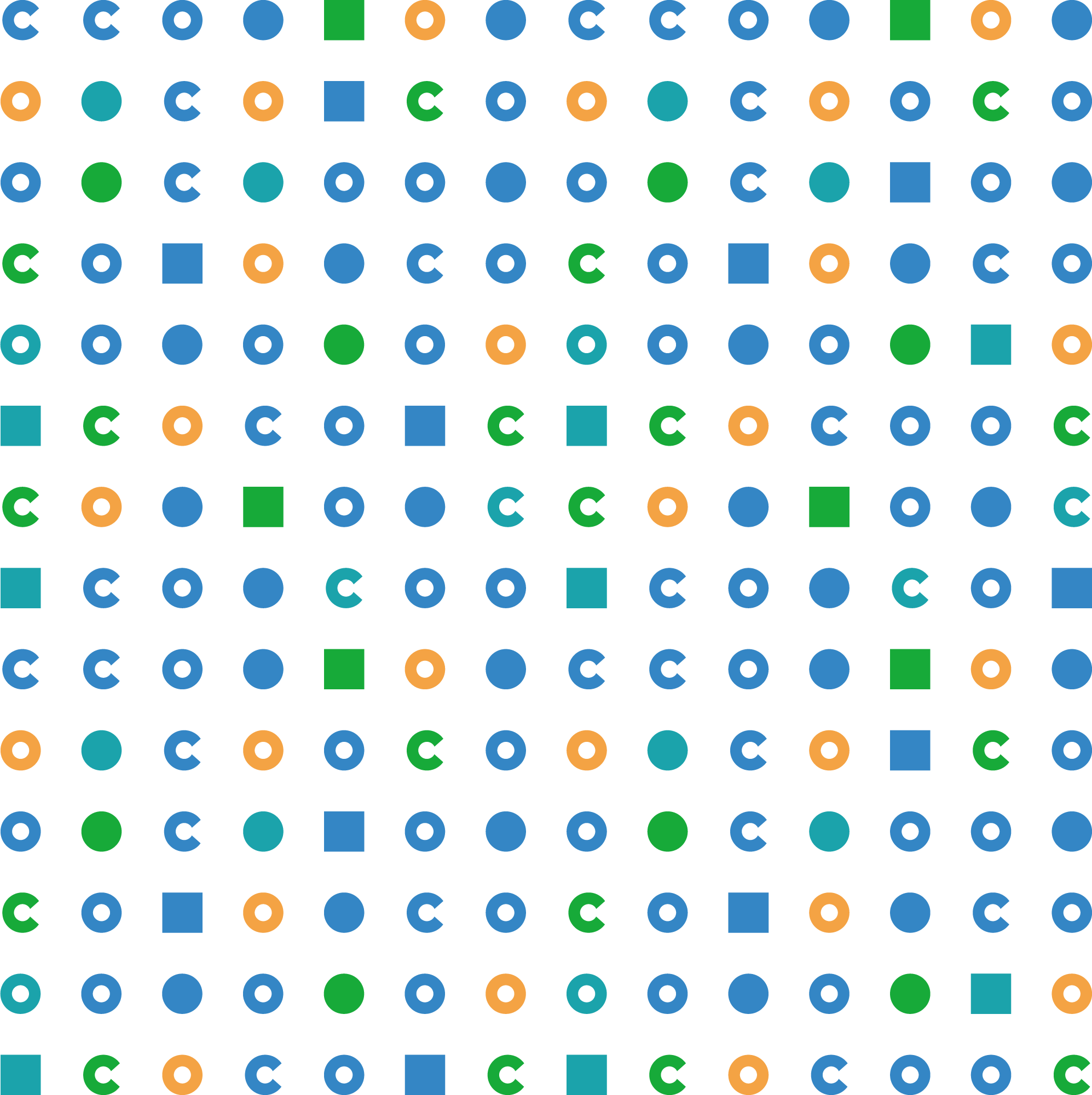 Actividades recomendadas para la fase 2Actividad recomendada 6: Participantes: grupos de estudiantes (4/5 grupos)Duración:   4,5 horas Dificultad: media Tipo de actividad:  salón de clases  Tema: ClimaInstrucciones: Los maestros buscarán un vídeo sobre la adaptación al cambio climático de su región (pueden encontrar vídeos de WWFtv, GIZ o las agencias nacionales). El vídeo debe ser corto (no más de 10 minutos). Los estudiantes en grupos deben analizar las principales consecuencias del cambio climático en su región y, luego, encontrar una forma (presentación, artículo de prensa, vídeos, podcasts, etc.) de crear conciencia sobre el cambio climático y sus consecuencias en su comunidad. Organización y duración: (en clase, 30 minutos). Después de esta fase, los estudiantes profundizan en el problema de acuerdo con la función asignada e intentan encontrar soluciones (esta fase de profundización se puede realizar incluso en casa como tarea, con una duración de 2 horas). Después de analizar las posibles soluciones en el grupo, pueden diseñar el resultado (en clase, 2 horas).